附件联润橡胶有限公司更正产品标识对应表注册企业工厂代码或生产企业（工厂）更正前产品标识更正后产品标识联润橡胶有限公司FB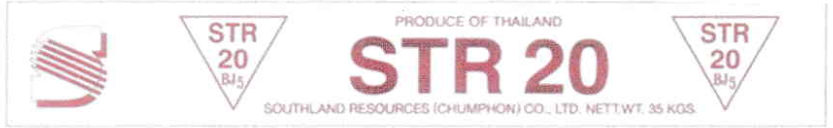 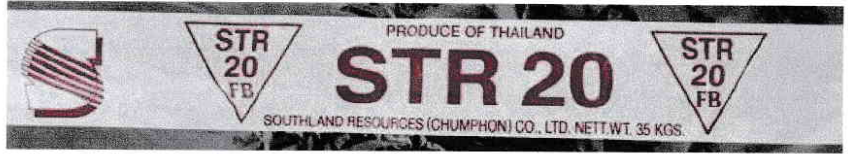 